ПЛАН  ПО ОБРАЗОВАТЕЛЬНЫМ ОБЛАСТЯМ, НАПРАВЛЕННЫХ НА РЕШЕНИЕЗАДАЧ ОСНОВНОЙ ОБРАЗОВАТЕЛЬНОЙ ПРОГРАММЫ ДЕТСКОГО САДАВ РАМКАХ РЕАЛИЗАЦИИ ПРОЕКТА«ВИРТУАЛЬНЫЙ ДЕТСКИЙ САД «ПЛАНЕТА ДЕТСТВА»для детей старшего дошкольного возраста (6-7 лет)тема: «От зернышка к хлебушку»  с 14.09.20 г. по 18.09.20г. НаправлениеСодержаниеПознавательное развитие 1. Ознакомление с окружающим миром. Беседа и просмотр презентации «Профессия хлебороб» Игра «Узнай профессию»Задание. Рассказать ребенку о профессии хлебороб, о его труде. Прививать ребенку бережное отношение к хлебу. https://infourok.ru/prezentaciya-na-temu-trud-hleboroba-3706008.html Задание. Мама кидает мяч и задает ребенку вопрос, ребенок бросает мяч обратно и отвечает на вопрос. - Кто работает на тракторе? (Тракторист.)- Кто работает на комбайне? (Комбайнер.)- Кто пашет землю? (Пахарь, землепашец.)- Кто выращивает хлеб? (Хлебороб.)- Кто работает на мельнице? (Мельник.)- Кто работает в пекарне? (Пекарь.)2. ФЭМП «Реши пример»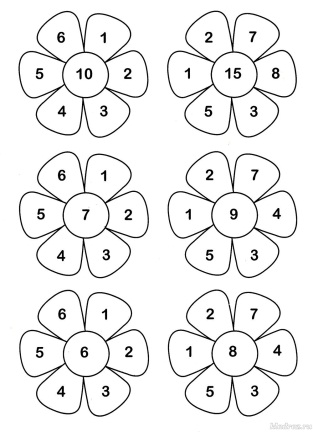 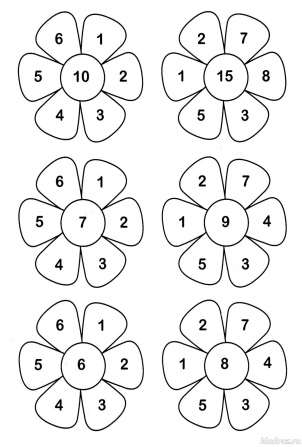 Задание. У каждого цветка раскрась три лепестка красного цвета так, чтобы сумма цифр на них была равна числу в серединке.Материал: красный карандаш, цвети с цифрами.Речевое развитие1. Обучение грамоте. «Составь предложение» Задание. Мама называет слова, ребенок должен из слов составить предложение.Например: Хлеб, печь, мука, из. Повар, блины, печет.Духовке, пирожки, стоят, в. Магазине, хлеб, в.Булочки, Маша, несет. 2. Развитие речи - Словесная игра «Любимая сдоба». - «Отгадай загадки».Задание. Мама с ребенком кидают друг другу мяч и называют хлебобулочное изделие по очереди, кто больше назовет, то и выиграл.Материал:  мяч. Задание. Мама загадывает ребенку загадку, ребенок отгадывает.https://www.maam.ru/detskijsad/kartoteka-zagadki-pro-hleb.html 3.  Художественная литература Чтение рассказа К. Паустовский «Теплый хлеб»  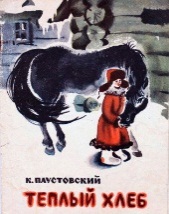 Дидактическая игра: «В какой сказке живет хлеб?» Задание. Прочитать и побеседовать с ребенком по рассказу, задавая вопросы по содержанию произведения. Материал: мультфильм или книжка. https://nukadeti.ru/skazki/paustovskij-teplyj-khleb 3.  Художественная литература Чтение рассказа К. Паустовский «Теплый хлеб»  Дидактическая игра: «В какой сказке живет хлеб?» Задание. Вспомнить с ребенком сказки, в которых упоминается хлеб или хлебобулочные изделия (Колобок, Петушок и жерновцы, Теплый хлеб)Художественно эстетическое развитие  1. Лепка «Хлебобулочные изделия» из соленого теста Задание. Мама задает во время рассматривания картинок ребенку вопрос:- Где рождается хлеб? (в поле)- Как называются люди, которые выращивают хлеб? (хлеборобы)- Когда сеют зерно? (весной)- Как из зерна получают муку?- Что можно спечь из муки?Пальчиковая гимнастика «Хлеб»: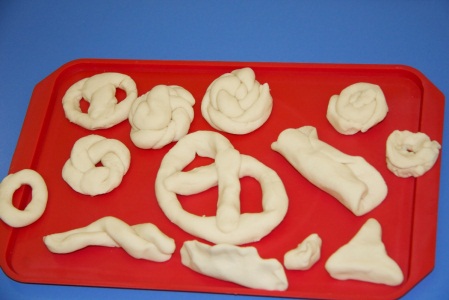 Муку в тесто замесили, (Сжимают и разжимают кулачки)А из теста мы слепили: (Прихлопывают ладошками, «лепят»)Пирожки и плюшки, (Поочерёдно разгибают пальчики обеих рук, начиная с мизинца)Сдобные ватрушки,Булочки и калачи –Всё мы испечём в печи. (Обе ладошки разворачивают вверх)Очень вкусно! (Гладят живот)Мама предлагает ребенку, подумать и выбрать какие хлебобулочные изделия они будут лепить. Приёмы лепки. 1. Для того, чтобы вылепить хлеб, скатываем шарик, сформировываем из него кирпичик, напоминавший булку хлеба.2. Бублики и баранки, раскатать тесто и свернуть палочку в кольцо (соединить концы). Крендельки, раскатываем тесто прямыми движениями ладоней и свёртываем колбаску по-разному.3. Печенье, пряники раскатываем тесто круговыми движениями, и сплющиваем шарик. (Ребенок выполняет работу детьми)- Скажи, почему хлеб называют самым главным в доме?- Как нужно относиться к хлебу?- Почему нужно уважать труд людей, выращивающих хлеб?Материал: соленое тесто, картинки хлебобулочных изделий, досочка, стек.2. Рисование «Золотые колоски».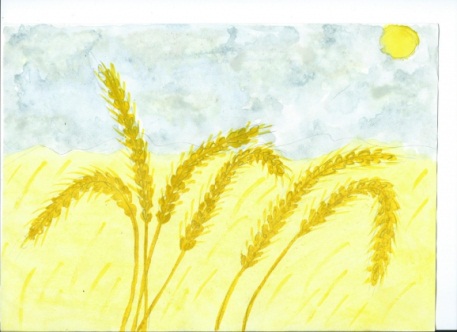 Задание. Мама показывает картинку, на которой нарисован пейзаж. Пейзаж – это жанр искусства, изображающий природу или какую-нибудь местность (лес, роща, поле, и т. д.) Давайте рассмотрим наш пейзаж, что на нем нарисовано? (Поле. Пшеничное поле. Небо.)Как художник изобразил поле, небо? (Поле жёлтого цвета). Почему поле жёлтого цвета? (Потому, что оно состоит из колосков, а они жёлтого цвета).Сначала подготовим фон для рисунка. Фоном нам послужит голубое небо и пшеничное поле жёлтого цвета. Небо должно быть прозрачным, для этого мы наносим на бумагу кистью чистую воду и добавляем каплю краски: верхняя часть листа – синяя краска, нижняя часть листа - жёлтая. И разгоняем мокрой кистью краску по мокрой поверхности листа бумаги (показ мамы) Подождем немного, пока лист подсохнет.Начинаем рисовать колосок (Показ мамы)Набираем на кисть краску жёлтого цвета и рисуем стебель колоса, далее снова набираем краску и путём примакивания ворса кисти рисуем зёрна в колосе.Обращаю внимание детей на то, что основным фоном является поле, а в поле растёт великое множество колосков. Поэтому можно нарисовать колосков сколько захочешь!По окончании рисования рассматриваем рисунки.Очень красивое пшеничное поля и колосья у нас получились, и небо самое настоящее синее и голубое!Материал: Репродукции картин с изображением пшеничных полей, пшеничных колосьев. Альбомные листы формата А 4, гуашь, акварель, кисти, подставки для кистей, банки с водой, салфетки.